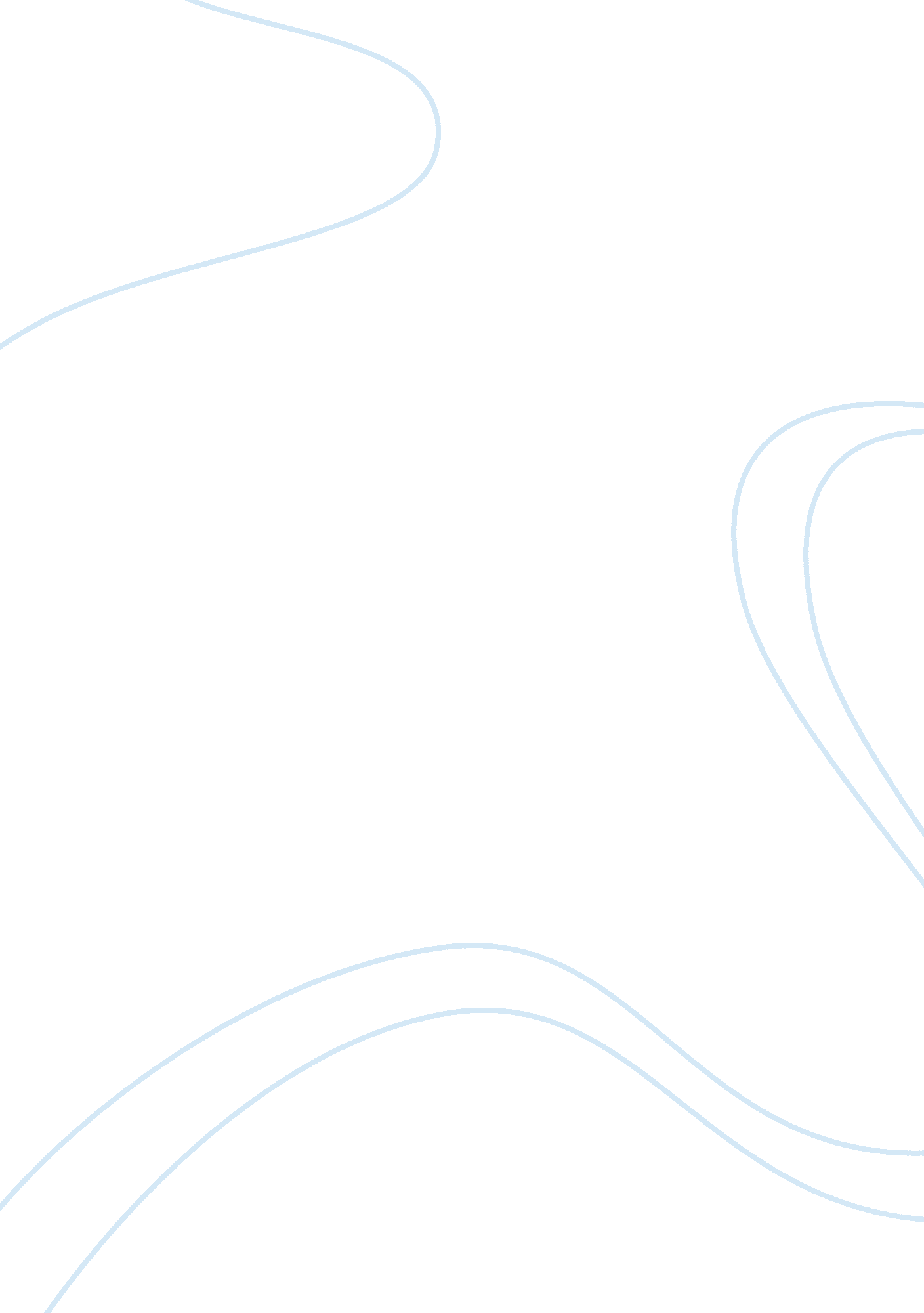 Waste management in resorts research proposal sampleBusiness, Management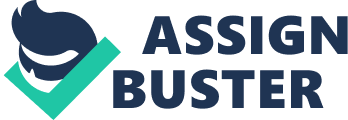 Abstract In the hospitality industry just like in most businesses customer satisfaction is paramount. This is realized by ensuring that among other issues that the important consideration by resorts and hotels is given to waste management. The resort should implement a practical waste handling system and the staff should be knowledgeable on proper waste handling. It is also important that there is frequent monitoring of how well the implemented system is working and any changes needed. Also show how well the staff have understood and whether they are following the system. 
The Magic Mountain Resort Lodge and Spa management must ensure top performance at all times in order to attain and sustain consistent flow of clients. According to Poseidon et al (2011) all hotels and resorts are faced by the ever present challenge of proper waste disposal generated in their daily activities. In order to prevent mishaps resulting from improper disposal of waste in the hotel, the management should consider various strategies on waste handling. Poseidon et al (2011) found that to achieve proper waste disposal , hotels should set aside space in their premises where they can store and sort all waste generated. 
The owner should also train the staff of Magic Mountain Resort Lodge and Spa on proper waste management. They should be informed about types of waste, how to handle them (sorting, recycling and disposal) and the repercussions that may arise in case of improper handling . This will ensure their own safety and also to prevent any mishaps and destruction of resort property. 
The owner should also implement a monitoring system that frequently checks that the waste management system is effective. According to Remolador (2011) evaluation of the system should be more frequent when new and spaced out as perfection and efficiency is realized by staff. 
The resort has its goal in ensuring that our customers are comfortable and satisfied with our services. We deeply regret the flooding incident that resulted in the destruction of personal property belonging to guests who had been accommodated in our Condo unit. The management in its effort to ensure that such an incident does not arise again is on a quest to find the cause and to take the necessary measures to address the matter. Work cited 1. Poseidon, A ,. Audit , M,. ANU, L,.(2011, September 17) Waste Management in a Hotel. 
Retrieved from http://pollutioninourneighbourhood. wordpress. com/2011/09/17/waste- management-in-a-hotel-by-Poseidon/ 
2. Mary Ann Remolar (2011, October) guide to greening hotels through waste management & green purchasing Retrieved from http://www. nerc. org/documents/greening_hotels/green_hotels_guide. pdf 